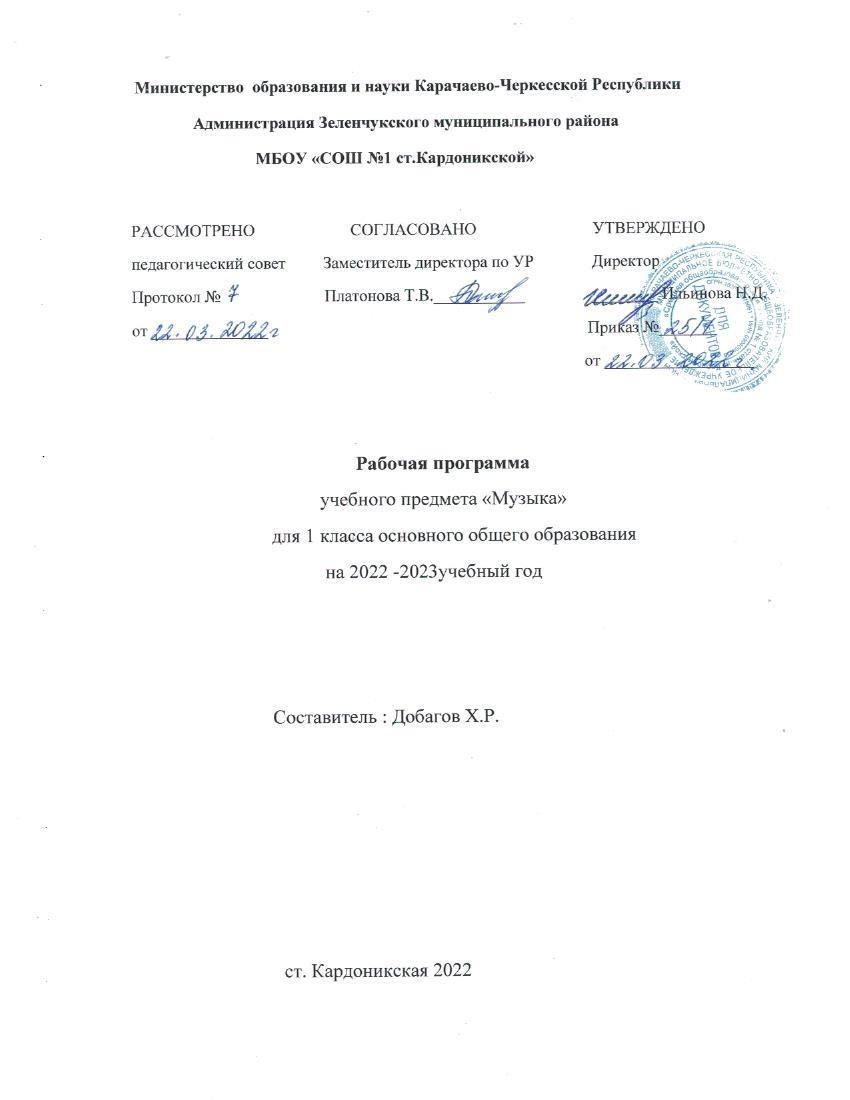 СОДЕРЖАНИЕПояснительная         записка Общая характеристика учебного предмета«Музыка»                  Цели и задачи изучения учебного предмета«Музыка»                 Место учебного предмета «Музыка»в учебном плане	 Содержание учебного предмета «Музыка» Модуль № 1 «Музыкальная грамота» Модуль № 2 «Народная музыка России» Модуль № 3 «Музыка народов мира»	 Модуль № 4 «Духовная музыка» Модуль № 5 «Классическая музыка»	 Модуль № 6 «Современная музыкальная культура»               Модуль № 7 «Музыка театра и кино» Модуль № 8 «Музыка в жизни человека»Планируемые результаты освоения учебного предмета«Музыка» на уровне начального общего образования	52 Личностные           результаты Метапредметные результаты Предметные       результаты Модуль № 1 «Музыкальная грамота» Модуль № 2 «Народная музыка России» Модуль № 3 «Музыка народов мира»	 Модуль № 4 «Духовная музыка» Модуль № 5 «Классическая музыка»	 Модуль № 6 «Современная музыкальная культура»               Модуль № 7 «Музыка театра и кино» Модуль № 8 «Музыка в жизни человека»Тематическое планирование по годам обучения	62	3Рабочая программа по музыке на уровне началь- ного общего образования составлена на основе «Требований к результатам освоения основной образовательной программы», представленных в Федеральном государственном образователь- ном стандарте начального общего образования, с учётом рас- пределённых по модулям проверяемых требований к результа- там освоения основной образовательной программы начального общего образования, а также на основе характеристики плани- руемых результатов духовно-нравственного развития, воспита- ния и социализации обучающихся, представленной в Пример- ной программе воспитания (одобрено решением ФУМО от 02 06 2020) Программа разработана с учётом актуальных це- лей и задач обучения и воспитания, развития обучающихся и условий, необходимых для достижения личностных, метапред- метных и предметных результатов при освоении предметной области «Искусство» (Музыка) ПОЯСНИТЕЛЬНАЯ ЗАПИСКАОБЩАЯ ХАРАКТЕРИСТИКА УЧЕБНОГО ПРЕДМЕТА «МУЗЫКА»Музыка является неотъемлемой частью культурного насле- дия, универсальным способом коммуникации Особенно важна музыка для становления личности младшего школьника — как способ, форма и опыт самовыражения и естественного радост- ного мировосприятия В течение периода начального общего музыкального образо- вания необходимо заложить основы будущей музыкальной культуры личности, сформировать представления о многообра- зии проявлений музыкального искусства в жизни современно- го человека и общества Поэтому в содержании образования должны быть представлены различные пласты музыкального искусства: фольклор, классическая, современная музыка, в том числе наиболее достойные образцы массовой музыкальной культуры (джаз, эстрада, музыка кино и др ) При этом наибо- лее эффективной формой освоения музыкального искусства является практическое музицирование — пение, игра на до- ступных музыкальных инструментах, различные формы музы- кального движения В ходе активной музыкальной деятельно- сти происходит постепенное освоение элементов музыкального языка, понимание основных жанровых особенностей, принци- пов и форм развития музыки Программа предусматривает знакомство обучающихся с не- которым количеством явлений, фактов музыкальной культуры4	(знание музыкальных произведений, фамилий композиторов и исполнителей, специальной терминологии и т п ) Однако этот уровень содержания обучения не является главным Значи- тельно более важным является формирование эстетических по- требностей, проживание и осознание тех особых мыслей и чувств, состояний, отношений к жизни, самому себе, другим людям, которые несёт в себе музыка как «искусство интониру- емого смысла» (Б В Асафьев) Свойственная музыкальному восприятию идентификация с лирическим героем произведения (В В Медушевский) являет- ся уникальным психологическим механизмом для формирова- ния мировоззрения ребёнка опосредованным недирективным путём Поэтому ключевым моментом при составлении програм- мы является отбор репертуара, который должен сочетать в себе такие качества, как доступность, высокий художественный уро- вень, соответствие системе базовых национальных ценностей Одним из наиболее важных направлений музыкального вос- питания является развитие эмоционального интеллекта обу- чающихся Через опыт чувственного восприятия и художе- ственного исполнения музыки формируется эмоциональная осознанность, рефлексивная установка личности в целом Особая роль в организации музыкальных занятий младших школьников принадлежит игровым формам деятельности, ко- торые рассматриваются как широкий спектр конкретных при- ёмов и методов, внутренне присущих самому искусству — от традиционных фольклорных игр и театрализованных пред- ставлений к звуковым импровизациям, направленным на осво- ение жанровых особенностей, элементов музыкального языка, композиционных принципов Рабочая программа разработана с целью оказа- ния методической помощи учителю музыки в создании рабочей программы по учебному предмету «Музыка» Она позволит учителю:реализовать в процессе преподавания музыки современ- ные подходы к формированию личностных, метапредметных и предметных результатов обучения, сформулированных в Феде- ральном государственном образовательном стандарте основно- го общего образования;определить и структурировать планируемые результаты обучения и содержание учебного предмета «Музыка» по годам обучения в соответствии с ФГОС НОО (утв приказом Мини- стерства образования и науки РФ от 17 декабря 2010 г № 1897, с изменениями и дополнениями от 29 декабря 2014 г , 31 де-	5кабря 2015 г , 11 декабря 2020 г ); Примерной основной обра- зовательной программой основного общего образования (в ре- дакции протокола № 1/20 от 04 02 2020 федерального учебно-методического объединения по общему образованию); Примерной программой воспитания (одобрена решением феде- рального учебно-методического объединения по общему обра- зованию, протокол от 2 июня 2020 г № 2/20);разработать календарно-тематическое планирование с учё- том особенностей конкретного региона, образовательной орга- низации, класса, используя рекомендованное в рабочей про- грамме примерное распределение учебного времени на изучение определённого раздела/темы, а также предложенные основные виды учебной деятельности для освоения учебного материала ЦЕЛИ И ЗАДАЧИ ИЗУЧЕНИЯ УЧЕБНОГО ПРЕДМЕТА «МУЗЫКА»Музыка жизненно необходима для полноценного развития младших школьников Признание самоценности творческого развития человека, уникального вклада искусства в образование и воспитание делает неприменимыми критерии утилитарности Основная цель реализации программы — воспитание музы- кальной культуры как части всей духовной культуры обучаю- щихся Основным содержанием музыкального обучения и вос- питания является личный и коллективный опыт проживания и осознания специфического комплекса эмоций, чувств, обра- зов, идей, порождаемых ситуациями эстетического восприятия (постижение мира через переживание, самовыражение через творчество, духовно-нравственное становление, воспитание чуткости к внутреннему миру другого человека через опыт со-творчества и сопереживания) В процессе конкретизации учебных целей их реализация осуществляется по следующим направлениям:становление системы ценностей обучающихся в единстве эмоциональной и познавательной сферы;развитие потребности в общении с произведениями искус- ства, осознание значения музыкального искусства как универ- сального языка общения, художественного отражения много- образия жизни;формирование творческих способностей ребёнка, развитие внутренней мотивации к музицированию Важнейшими задачами в начальной школе являются:1 Формирование эмоционально-ценностной отзывчивости на прекрасное в жизни и в искусстве 6	2 Формирование позитивного взгляда на окружающий мир, гармонизация взаимодействия с природой, обществом, самим собой через доступные формы музицирования 3 Формирование культуры осознанного восприятия музы- кальных образов Приобщение к общечеловеческим духовным ценностям через собственный внутренний опыт эмоционально- го переживания 4 Развитие эмоционального интеллекта в единстве с други- ми познавательными и регулятивными универсальными учеб- ными действиями Развитие ассоциативного мышления и про- дуктивного воображения 5 Овладение предметными умениями и навыками в различ- ных видах практического музицирования Введение ребёнка в искусство через разнообразие видов музыкальной деятельно- сти, в том числе:а) Слушание (воспитание грамотного слушателя);б) Исполнение (пение, игра на доступных музыкальных ин- струментах);в) Сочинение (элементы импровизации, композиции, аран- жировки);г) Музыкальное движение (пластическое интонирование, та- нец, двигательное моделирование и др );д) Исследовательские и творческие проекты 6 Изучение закономерностей музыкального искусства: ин- тонационная и жанровая природа музыки, основные вырази- тельные средства, элементы музыкального языка 7 Воспитание уважения к цивилизационному наследию Рос- сии; присвоение интонационно-образного строя отечественной музыкальной культуры 8 Расширение кругозора, воспитание любознательности, ин- тереса к музыкальной культуре других стран, культур, времён и народов МЕСТО УЧЕБНОГО ПРЕДМЕТА «МУЗЫКА» В УЧЕБНОМ ПЛАНЕВ соответствии с Федеральным государственным образова- тельным стандартом начального общего образования учебный предмет «Музыка» входит в предметную область «Искусство», является обязательным для изучения и преподаётся в началь- ной школе с 1 по 4 класс включительно Программа составлена на основе модульного принципа по- строения учебного материала и допускает вариативный подход к очерёдности изучения модулей, принципам компоновки учеб- ных тем, форм и методов освоения содержания МУЗЫКА. 1—4 классы	7Содержание предмета «Музыка» структурно представлено восемью модулями (тематическими линиями), обеспечиваю- щими преемственность с образовательной программой до- школьного и основного общего образования, непрерывность изучения предмета и образовательной области «Искусство» на протяжении всего курса школьного обучения:модуль № 1 «Музыкальная грамота»; модуль № 2 «Народная музыка России»; модуль № 3 «Музыка народов мира»; модуль № 4 «Духовная музыка»;модуль № 5 «Классическая музыка»;модуль № 6 «Современная музыкальная культура»; модуль № 7 «Музыка театра и кино»;модуль № 8 «Музыка в жизни человека» Предлагаемые варианты тематического планирования могут служить примерным образцом при составлении рабочих про- грамм по предмету Образовательная организация может вы- брать один из них либо самостоятельно разработать и утвер- дить иной вариант тематического планирования, в том числе с учётом возможностей внеурочной и внеклассной деятельно- сти, эстетического компонента Программы воспитания образо- вательной организации При этом необходимо руководство- ваться принципом регулярности занятий и равномерности учебной нагрузки, которая должна составлять не менее 1 ака- демического часа в неделю Общее количество — не менее 135 часов (33 часа в 1 классе и по 34 часа в год во 2—4 классах) При разработке рабочей программы по предмету «Музыка» образовательная организация вправе использовать возможно- сти сетевого взаимодействия, в том числе с организациями си- стемы дополнительного образования детей, учреждениями культуры, организациями культурно-досуговой сферы (театры,музеи, творческие союзы) Изучение предмета «Музыка» предполагает активную социо- культурную деятельность обучающихся, участие в музыкаль- ных праздниках, конкурсах, концертах, театрализованных действиях, в том числе основанных на межпредметных связях с такими дисциплинами образовательной программы, как«Изобразительное искусство», «Литературное чтение», «Окру- жающий мир», «Основы религиозной культуры и светской эти- ки», «Иностранный язык» и др 8	СОДЕРЖАНИЕ УЧЕБНОГО ПРЕДМЕТА «МУЗЫКА»Mодуль № 1 «Музыкальная грамота»Данный модуль является вспомогательным и не может изучаться в отры- ве от других модулей Освоение музыкальной грамоты не является самоце- лью и всегда подчиняется задачам освоения исполнительского, в первую очередь певческого репертуара, а также задачам воспитания грамотного слушателя Распределение ключевых тем модуля в рамках календарно-те- матического планирования возможно по арочному принципу либо на регу- лярной основе по 5—10 минут на каждом уроке Новые понятия и навыки после их освоения не исключаются из учебной деятельности, а используют- ся в качестве актуального знания, практического багажа при организации работы над следующим музыкальным материалом Продолжение табл.1 Данная тема в сочетании с другими темами и модулями может прорабатываться в течение значительно более длительного времени (в зависимости от количества и разнообразия конкретных ритмических рисунков, выбираемых учителем для освоения) Продолжение табл.Продолжение табл.Продолжение табл.Окончание табл.Модуль № 2 «Народная музыка России»Данный модуль является одним из наиболее значимых Цели воспитания национальной и гражданской идентичности, а также принцип «вхождения в музыку от родного порога» предполагают, что отправной точкой для осво- ения всего богатства и разнообразия музыки должна быть музыкальная культура родного края, своего народа, других народов нашей страны Необ- ходимо обеспечить глубокое и содержательное освоение основ традиционно- го фольклора, отталкиваясь в первую очередь от материнского и детского фольклора, календарных обрядов и праздников Особое внимание необходи- мо уделить подлинному, аутентичному звучанию народной музыки, научить детей отличать настоящую народную музыку от эстрадных шоу-программ, эксплуатирующих фольклорный колорит Продолжение табл.1  По выбору учителя могут быть освоены игры «Бояре», «Плетень», «Бабка-ёжка»,«Заинька» и др Важным результатом освоения данного блока является готов- ность обучающихся играть в данные игры во время перемен и после уроков 2 По выбору учителя отдельные сказания или примеры из эпоса народов России, например: якутского Олонхо, карело-финской Калевалы, калмыцкого Джангара, Нартского эпоса и т п Продолжение табл.1 По выбору учителя внимание обучающихся может быть сосредоточено на русских традиционных народных праздниках (Рождество, Осенины, Масленица, Троица и др ) и/или праздниках других народов России (Сабантуй, Байрам, Навруз, Ысыах и т д ) 2 По выбору учителя могут быть освоены традиционные игры территориально близ- ких или, наоборот, далёких регионов Важным результатом освоения данного бло- ка является готовность обучающихся играть в данные игры во время перемен и после уроков 3 В зависимости от выбранного варианта календарно-тематического планирования может быть представлена культура 2—3 регионов России на выбор учителя Особое внимание следует уделить как наиболее распространённым чертам, так и уникаль- ным самобытным явлениям, например: тувинское горловое пение, кавказская лез- гинка, якутский варган, пентатонные лады в музыке республик Поволжья, Сибири Окончание табл.Модуль № 3 «Музыка народов мира»Данный модуль является продолжением и дополнением модуля «Народ- ная музыка России» «Между музыкой моего народа и музыкой других на- родов нет непереходимых границ» — тезис, выдвинутый Д Б Кабалев- ским во второй половине ХХ века, остаётся по-прежнему актуальным Интонационная и жанровая близость русского, украинского и белорусского фольклора, межнациональные семьи с кавказскими, среднеазиатскими корнями — это реальная картина культурного разнообразия, сохраняюще- гося в современной России Не менее важным фактором является принципиальная многомерность со- временной культуры, вбирающей в себя национальные традиции и стили народов всего мира Изучение данного модуля в начальной школе соответ- ствует не только современному облику музыкального искусства, но и прин- ципиальным установкам концепции базовых национальных ценностей По- нимание и принятие через освоение произведений искусства — наиболее эффективный способ предупреждения этнических и расовых предрассудков, воспитания уважения к представителям других народов и религий Продолжение табл.1 Изучение данного блока рекомендуется в первую очередь в классах с межнацио- нальным составом обучающихся 2 На выбор учителя здесь могут быть представлены творческие портреты А Хача- туряна, А Бабаджаняна, О Тактакишвили, К Караева, Дж Гаспаряна и др 3 По выбору учителя в данном блоке могут быть представлены итальянские, фран- цузские, немецкие, польские, норвежские народные песни и танцы В календар- но-тематическом планировании данный блок рекомендуется давать в сопоставле- нии с блоком И) этого же модуля 4 На выбор учителя могут быть представлены болеро, фанданго, хота, танго, самба, румба, ча-ча-ча, сальса, босса-нова и др 5 На выбор учителя могут быть представлены несколько творческих портретов Сре- ди них, например: Э Гранадос, М де Фалья, И Альбенис П де Сарасате, Х Кар- рерас, М Кабалье, Э Вила-Лобос, А Пьяццолла 6 Изучение данного блока рекомендуется в первую очередь в классах с межнацио- нальным составом обучающихся 7 Данный блок рекомендуется давать в сопоставлении с блоком И) модуля «Народ- ная музыка России» По аналогии с музыкой русских композиторов, которые раз- вивали русскую песенную традицию, могут быть рассмотрены творческие портреты зарубежных композиторов: Э Грига, Ф Шопена, Ф Листа и др , опиравшихся на фольклорные интонации и жанры музыкального творчества своего народа Окончание табл.Модуль № 4 «Духовная музыка»Музыкальная культура Европы и России на протяжении нескольких сто- летий была представлена тремя главными направлениями — музыкой на- родной, духовной и светской В рамках религиозной культуры были созданы подлинные шедевры музыкального искусства Изучение данного модуля поддерживает баланс, позволяет в рамках календарно-тематического пла- нирования представить обучающимся максимально широкую сферу бытова- ния музыкального искусства (варианты № 1, 3) Однако знакомство с от- дельными произведениями, шедеврами духовной музыки возможно и в рамках изучения других модулей (вариант № 2) 1 По выбору учителя в данном блоке могут звучать фрагменты из музыкальных произведений М П Мусоргского, П И Чайковского, М И Глинки, С В Рахма- нинова и др Продолжение табл.Окончание табл.1 Данный блок позволяет сосредоточиться на религиозных праздниках той конфес- сии, которая наиболее почитаема в данном регионе В рамках православной тра- диции возможно рассмотрение традиционных праздников с точки зрения как религиозной символики, так и фольклорных традиций (например: Рождество, Троица, Пасха) Рекомендуется знакомство с фрагментами литургической музыки русских композиторов-классиков (С В Рахманинов, П И Чайковский и др ) Модуль № 5 «Классическая музыка»Данный модуль является одним из важнейших Шедевры мировой музы- кальной классики составляют золотой фонд музыкальной культуры Прове- ренные временем образцы камерных и симфонических сочинений позволя- ют раскрыть перед обучающимися богатую палитру мыслей и чувств, воплощённую в звуках музыкальным гением великих композиторов, воспи- тывать их музыкальный вкус на подлинно художественных произведениях 2 В данном блоке необходимо познакомить учащихся с основными правилами по- ведения во время слушания музыки (во время звучания музыки нельзя шуметь и разговаривать; если в зале (классе) звучит музыка — нужно дождаться окончания звучания за дверью; после исполнения музыкального произведения слушатели благодарят музыкантов аплодисментами и т д ) и в дальнейшем тщательно сле- дить за их выполнением Продолжение табл.1 В данном блоке внимание учащихся по традиции может быть сосредоточено на звучании Первого концерта для фортепиано с оркестром П И Чайковского Од- нако возможна и равноценная замена на концерт другого композитора с другим солирующим инструментом 2 Игровое четырёхручие (школьники играют 1—2 звука в ансамбле с развёрнутой партией учителя) ввёл в своей программе ещё Д Б Кабалевский Аналогичные ансамбли есть и у классиков (парафразы на тему «та-ти-та-ти» у композиторов — членов «Могучей кучки»), и у современных композиторов (И Красильников и др ) 3 В данном блоке могут быть представлены такие произведения, как «Шутка» И С Баха, «Мелодия» из оперы «Орфей и Эвридика» К В Глюка, «Сиринкс» К Дебюсси Продолжение табл.Окончание табл.Модуль № 6 «Современная музыкальная культура»Наряду с важнейшими сферами музыкальной культуры (музыка народ- ная, духовная и светская), сформировавшимися в прошлые столетия, пра- вомерно выделить в отдельный пласт современную музыку Объективной сложностью в данном случае является вычленение явлений, персоналий и произведений, действительно достойных внимания, тех, которые не забу- дутся через несколько лет как случайное веяние моды В понятие «совре- менная музыка» входит широкий круг явлений (от академического авангар- да до фри-джаза, от эмбиента до рэпа и т д ), для восприятия которых требуется специфический и разнообразный музыкальный опыт Поэтому в начальной школе необходимо заложить основы для последующего разви- тия в данном направлении Помимо указанных в модуле тематических бло- ков, существенным вкладом в такую подготовку является разучивание и исполнение песен современных композиторов, написанных современным музыкальным языком При этом необходимо удерживать баланс между со- временностью песни и её доступностью детскому восприятию, соблюдать критерии отбора материала с учётом требований художественного вкуса, эстетичного вокально-хорового звучания Окончание табл.1 В данном блоке по выбору учителя может быть представлено как творчество все- мирно известных джазовых музыкантов — Э Фитцджеральд, Л Армстронга, Д Брубека, так и молодых джазменов своего города, региона 2 В данном блоке рекомендуется уделить внимание творчеству исполнителей, чьи композиции входят в топы текущих чартов популярных стриминговых сервисов Таких, например, как Billie Eilish, Zivert, Miyagi & AndyPanda При выборе кон- кретных персоналий учителю необходимо найти компромиссное решение, которое учитывало бы не только музыкальные вкусы обучающихся, но и морально-этиче- ские и художественно-эстетические стороны рассматриваемых музыкальных ком- позиций Модуль № 7 «Музыка театра и кино»Модуль «Музыка театра и кино» тесно переплетается с модулем «Класси- ческая музыка», может стыковаться по ряду произведений с модулями «Со- временная музыка» (мюзикл), «Музыка в жизни человека» (музыкальные портреты, музыка о войне) Для данного модуля особенно актуально сочетание различных видов уроч- ной и внеурочной деятельности, таких как театрализованные постановки силами обучающихся, посещение музыкальных театров, коллективный просмотр фильмов 1 В данном блоке могут быть представлены балеты П И Чайковского, С С Про- кофьева, А И Хачатуряна, В А Гаврилина, Р К Щедрина Конкретные музы- кальные спектакли и их фрагменты — на выбор учителя и в соответствии с мате- риалом соответствующего УМК Продолжение табл.1 В данном тематическом блоке могут быть представлены фрагменты из опер Н А Римского-Корсакова («Садко», «Сказка о царе Салтане», «Снегурочка»), М И Глинки («Руслан и Людмила»), К В Глюка («Орфей и Эвридика»), Дж Вер- ди и др Конкретизация — на выбор учителя и в соответствии с материалом соот- ветствующего УМК Окончание табл.1 В данном блоке могут быть освещены такие произведения, как опера «Иван Су- санин» М И Глинки; опера «Война и мир», музыка к кинофильму «Александр Невский» С С Прокофьева, оперы «Борис Годунов» и «Хованщина» М П Му- соргского и др Модуль № 8 «Музыка в жизни человека»Главное содержание данного модуля сосредоточено вокруг рефлексивного исследования обучающимися психологической связи музыкального искус- ства и внутреннего мира человека Основным результатом его освоения яв- ляется развитие эмоционального интеллекта школьников, расширение спек- тра переживаемых чувств и их оттенков, осознание собственных душевных движений, способность к сопереживанию как при восприятии произведений искусства, так и в непосредственном общении с другими людьми Формы бытования музыки, типичный комплекс выразительных средств музыкаль- ных жанров выступают как обобщённые жизненные ситуации, порождаю- щие различные чувства и настроения Сверхзадача модуля — воспитание чувства прекрасного, пробуждение и развитие эстетических потребностей Продолжение табл.1 В зависимости от времени изучения данного блока в рамках календарно-темати- ческого планирования здесь могут быть использованы тематические песни к Но- вому году, 23 февраля, 8 марта, 9 мая и т д 2 По выбору учителя в данном блоке можно сосредоточиться как на традиционных танцевальных жанрах (вальс, полька, мазурка, тарантелла), так и на более совре- менных примерах танцев Окончание табл.ПЛАНИРУЕМЫЕ РЕЗУЛЬТАТЫ ОСВОЕНИЯ УЧЕБНОГО ПРЕДМЕТА «МУЗЫКА»НА УРОВНЕ НАЧАЛЬНОГО ОБЩЕГО ОБРАЗОВАНИЯСпецифика эстетического содержания предмета «Музыка» обусловливает тесное взаимодействие, смысловое единство трёх групп результатов: личностных, метапредметных и предмет- ных ЛИЧНОСТНЫЕ РЕЗУЛЬТАТЫЛичностные результаты освоения рабочей программы по му- зыке для начального общего образования достигаются во взаи- модействии учебной и воспитательной работы, урочной и вне- урочной деятельности Они должны отражать готовность обучающихся руководствоваться системой позитивных цен- ностных ориентаций, в том числе в части:Гражданско-патриотического воспитания:осознание российской гражданской идентичности; знание Гимна России и традиций его исполнения, уважение музы- кальных символов и традиций республик Российской Федера- ции; проявление интереса к освоению музыкальных традиций своего края, музыкальной культуры народов России; уважение к достижениям отечественных мастеров культуры; стремление участвовать в творческой жизни своей школы, города, респу- блики Духовно-нравственного воспитания:признание индивидуальности каждого человека; проявление сопереживания, уважения и доброжелательности; готовность придерживаться принципов взаимопомощи и творческого со- трудничества в процессе непосредственной музыкальной и учебной деятельности Эстетического воспитания:восприимчивость к различным видам искусства, музыкаль- ным традициям и творчеству своего и других народов; умение видеть прекрасное в жизни, наслаждаться красотой; стремле- ние к самовыражению в разных видах искусства Ценности научного познания:первоначальные представления о единстве и особенностях художественной и научной картины мира; познавательные ин- тересы, активность, инициативность, любознательность и са- мостоятельность в познании 52	Физического воспитания, формирования культуры здоровья и эмоционального благополучия:соблюдение правил здорового и безопасного (для себя и дру- гих людей) образа жизни в окружающей среде; бережное отно- шение к физиологическим системам организма, задействован- ным в музыкально-исполнительской деятельности (дыхание, артикуляция, музыкальный слух, голос); профилактика ум- ственного и физического утомления с использованием возмож- ностей музыкотерапии Трудового воспитания:установка на посильное активное участие в практической де- ятельности; трудолюбие в учёбе, настойчивость в достижении поставленных целей; интерес к практическому изучению про- фессий в сфере культуры и искусства; уважение к труду и ре- зультатам трудовой деятельности Экологического воспитания:бережное отношение к природе; неприятие действий, прино- сящих ей вред МЕТАПРЕДМЕТНЫЕ РЕЗУЛЬТАТЫМетапредметные результаты освоения основной образова- тельной программы, формируемые при изучении предмета«Музыка»:Овладение универсальными познавательными действиямиБазовые логические действия:—сравнивать музыкальные звуки, звуковые сочетания, произ- ведения, жанры; устанавливать основания для сравнения, объединять элементы музыкального звучания по определён- ному признаку;—определять существенный признак для классификации, классифицировать предложенные объекты (музыкальные инструменты, элементы музыкального языка, произведения, исполнительские составы и др );—находить закономерности и противоречия в рассматривае- мых явлениях музыкального искусства, сведениях и наблю- дениях за звучащим музыкальным материалом на основе предложенного учителем алгоритма;—выявлять недостаток информации, в том числе слуховой, акустической для решения учебной (практической) задачи на основе предложенного алгоритма;	53—устанавливать причинно-следственные связи в ситуациях музыкального восприятия и исполнения, делать выводы Базовые исследовательские действия:—на основе предложенных учителем вопросов определять раз- рыв между реальным и желательным состоянием музыкаль- ных явлений, в том числе в отношении собственных музы- кально-исполнительских навыков;—с помощью учителя формулировать цель выполнения во- кальных и слуховых упражнений, планировать изменения результатов своей музыкальной деятельности, ситуации со- вместного музицирования;—сравнивать несколько вариантов решения творческой, ис- полнительской задачи, выбирать наиболее подходящий (на основе предложенных критериев);—проводить по предложенному плану опыт, несложное иссле- дование по установлению особенностей предмета изучения и связей между музыкальными объектами и явлениями (часть — целое, причина — следствие);—формулировать выводы и подкреплять их доказательствами на основе результатов проведённого наблюдения (в том числе в форме двигательного моделирования, звукового экспери- мента, классификации, сравнения, исследования);—прогнозировать возможное развитие музыкального процес- са, эволюции культурных явлений в различных условиях Работа с информацией:—выбирать источник получения информации;—согласно заданному алгоритму находить в предложенном источнике информацию, представленную в явном виде;—распознавать достоверную и недостоверную информацию са- мостоятельно или на основании предложенного учителем способа её проверки;—соблюдать с помощью взрослых (учителей, родителей (за- конных представителей) обучающихся) правила информа- ционной безопасности при поиске информации в сети Ин- тернет;—анализировать текстовую, видео-, графическую, звуковую, информацию в соответствии с учебной задачей;—анализировать музыкальные тексты (акустические и нот- ные) по предложенному учителем алгоритму;54	—самостоятельно создавать схемы, таблицы для представле- ния информации Овладение универсальными коммуникативными действиямиНевербальная коммуникация:—воспринимать музыку как специфическую форму общения людей, стремиться понять эмоционально-образное содержа- ние музыкального высказывания;—выступать перед публикой в качестве исполнителя музыки (соло или в коллективе);—передавать в собственном исполнении музыки художествен- ное содержание, выражать настроение, чувства, личное от- ношение к исполняемому произведению;—осознанно пользоваться интонационной выразительностью в обыденной речи, понимать культурные нормы и значение интонации в повседневном общении Вербальная коммуникация:—воспринимать и формулировать суждения, выражать эмоции в соответствии с целями и условиями общения в знакомой среде;—проявлять уважительное отношение к собеседнику, соблю- дать правила ведения диалога и дискуссии;—признавать возможность существования разных точек зре- ния;—корректно и аргументированно высказывать своё мнение;—строить речевое высказывание в соответствии с поставленной задачей;—создавать устные и письменные тексты (описание, рассужде- ние, повествование);—готовить небольшие публичные выступления;—подбирать иллюстративный материал (рисунки, фото, плака- ты) к тексту выступления Совместная деятельность (сотрудничество):—стремиться к объединению усилий, эмоциональной эмпа- тии в ситуациях совместного восприятия, исполнения му- зыки;—переключаться между различными формами коллективной, групповой и индивидуальной работы при решении конкрет-	55ной проблемы, выбирать наиболее эффективные формы вза- имодействия при решении поставленной задачи;—формулировать краткосрочные и долгосрочные цели (инди- видуальные с учётом участия в коллективных задачах) в стандартной (типовой) ситуации на основе предложенного формата планирования, распределения промежуточных ша- гов и сроков;—принимать цель совместной деятельности, коллективно строить действия по её достижению: распределять роли, до- говариваться, обсуждать процесс и результат совместной работы; проявлять готовность руководить, выполнять пору- чения, подчиняться;—ответственно выполнять свою часть работы; оценивать свой вклад в общий результат;—выполнять совместные проектные, творческие задания с опо- рой на предложенные образцы Овладение универсальными регулятивными действиямиСамоорганизация:—планировать действия по решению учебной задачи для полу- чения результата;—выстраивать последовательность выбранных действий Самоконтроль:—устанавливать причины успеха/неудач учебной деятельно- сти;—корректировать свои учебные действия для преодоления ошибок Овладение системой универсальных учебных регулятивных действий обеспечивает формирование смысловых установок личности (внутренняя позиция личности) и жизненных навы- ков личности (управления собой, самодисциплины, устой чивого поведения, эмоционального душевного равновесия и т д ) ПРЕДМЕТНЫЕ РЕЗУЛЬТАТЫПредметные результаты характеризуют начальный этап фор- мирования у обучающихся основ музыкальной культуры и про- являются в способности к музыкальной деятельности, потреб- ности в регулярном общении с музыкальным искусством, позитивном ценностном отношении к музыке как важному элементу своей жизни 56	Обучающиеся, освоившие основную образовательную про- грамму по предмету «Музыка»:—с интересом занимаются музыкой, любят петь, играть на до- ступных музыкальных инструментах, умеют слушать серьёз- ную музыку, знают правила поведения в театре, концертном зале;—сознательно стремятся к развитию своих музыкальных спо- собностей;—осознают разнообразие форм и направлений музыкального искусства, могут назвать музыкальные произведения, ком- позиторов, исполнителей, которые им нравятся, аргументи- ровать свой выбор;—имеют опыт восприятия, исполнения музыки разных жан- ров, творческой деятельности в различных смежных видах искусства;—с уважением относятся к достижениям отечественной музы- кальной культуры;—стремятся к расширению своего музыкального кругозора Предметные результаты, формируемые в ходе изучения пред- мета «Музыка», сгруппированы по учебным модулям и долж- ны отражать сформированность умений:Модуль № 1 «Музыкальная грамота»:—классифицировать звуки: шумовые и музыкальные, длин- ные, короткие, тихие, громкие, низкие, высокие;—различать элементы музыкального языка (темп, тембр, ре- гистр, динамика, ритм, мелодия, аккомпанемент и др ), уметь объяснить значение соответствующих терминов;—различать изобразительные и выразительные интонации, на- ходить признаки сходства и различия музыкальных и рече- вых интонаций;—различать на слух принципы развития: повтор, контраст, ва- рьирование;—понимать значение термина «музыкальная форма», опре- делять на слух простые музыкальные формы — двухчаст- ную, трёхчастную и трёхчастную репризную, рондо, вариа- ции;—ориентироваться в нотной записи в пределах певческого ди- апазона;—исполнять и создавать различные ритмические рисунки;—исполнять песни с простым мелодическим рисунком 	57Модуль № 2 «Народная музыка России»:—определять принадлежность музыкальных интонаций, изу- ченных произведений к родному фольклору, русской музы- ке, народной музыке различных регионов России;—определять на слух и называть знакомые народные музы- кальные инструменты;—группировать народные музыкальные инструменты по прин- ципу звукоизвлечения: духовые, ударные, струнные;—определять принадлежность музыкальных произведений и их фрагментов к композиторскому или народному творче- ству;—различать манеру пения, инструментального исполнения, типы солистов и коллективов — народных и академиче- ских;—создавать ритмический аккомпанемент на ударных инстру- ментах при исполнении народной песни;—исполнять народные произведения различных жанров с со- провождением и без сопровождения;—участвовать в коллективной игре/импровизации (вокальной, инструментальной, танцевальной) на основе освоенных фольк- лорных жанров Модуль № 3 «Музыка народов мира»:—различать на слух и исполнять произведения народной и композиторской музыки других стран;—определять на слух принадлежность народных музыкальных инструментов к группам духовых, струнных, ударно-шумо- вых инструментов;—различать на слух и называть фольклорные элементы музы- ки разных народов мира в сочинениях профессиональных композиторов (из числа изученных культурно-националь- ных традиций и жанров);—различать и характеризовать фольклорные жанры музыки (песенные, танцевальные), вычленять и называть типичные жанровые признаки Модуль № 4 «Духовная музыка»:—определять характер, настроение музыкальных произведе- ний духовной музыки, характеризовать её жизненное пред- назначение;—исполнять доступные образцы духовной музыки;58	—уметь рассказывать об особенностях исполнения, традициях звучания духовной музыки Русской православной церкви (вариативно: других конфессий согласно региональной рели- гиозной традиции) Модуль № 5 «Классическая музыка»:—различать на слух произведения классической музыки, назы- вать автора и произведение, исполнительский состав;—различать и характеризовать простейшие жанры музыки (песня, танец, марш), вычленять и называть типичные жан- ровые признаки песни, танца и марша в сочинениях компо- зиторов-классиков;—различать концертные жанры по особенностям исполнения (камерные и симфонические, вокальные и инструменталь- ные), знать их разновидности, приводить примеры;—исполнять (в том числе фрагментарно, отдельными темами) сочинения композиторов-классиков;—воспринимать музыку в соответствии с её настроением, ха- рактером, осознавать эмоции и чувства, вызванные музы- кальным звучанием, уметь кратко описать свои впечатления от музыкального восприятия;—характеризовать выразительные средства, использованные композитором для создания музыкального образа;—соотносить музыкальные произведения с произведениями живописи, литературы на основе сходства настроения, ха- рактера, комплекса выразительных средств Модуль № 6 «Современная музыкальная культура»:—иметь представление о разнообразии современной музыкаль- ной культуры, стремиться к расширению музыкального кру- гозора;—различать и определять на слух принадлежность музыкаль- ных произведений, исполнительского стиля к различным направлениям современной музыки (в том числе эстрады, мюзикла, джаза и др );—анализировать, называть музыкально-выразительные сред- ства, определяющие основной характер, настроение музыки, сознательно пользоваться музыкально-выразительными средствами при исполнении;—исполнять современные музыкальные произведения, соблю- дая певческую культуру звука 	59Модуль № 7 «Музыка театра и кино»:—определять и называть особенности музыкально-сцениче- ских жанров (опера, балет, оперетта, мюзикл);—различать отдельные номера музыкального спектакля (ария, хор, увертюра и т д ), узнавать на слух и называть освоен- ные музыкальные произведения (фрагменты) и их авто- ров;—различать виды музыкальных коллективов (ансамблей, ор- кестров, хоров), тембры человеческих голосов и музыкаль- ных инструментов, уметь определять их на слух;отличать черты профессий, связанных с созданием музы- кального спектакля, и их роли в творческом процессе: компо- зитор, музыкант, дирижёр, сценарист, режиссёр, хореограф, певец, художник и др Модуль № 8 «Музыка в жизни человека»:—исполнять Гимн Российской Федерации, Гимн своей респу- блики, школы, исполнять песни, посвящённые Великой Отечественной войне, песни, воспевающие красоту родной природы, выражающие разнообразные эмоции, чувства и на- строения;—воспринимать музыкальное искусство как отражение мно- гообразия жизни, различать обобщённые жанровые сфе- ры: напевность (лирика), танцевальность и маршевость (связь с движением), декламационность, эпос (связь со сло- вом);—осознавать собственные чувства и мысли, эстетические пере- живания, замечать прекрасное в окружающем мире и в че- ловеке, стремиться к развитию и удовлетворению эстетиче- ских потребностей Каждый модуль состоит из нескольких тематических бло- ков, с указанием примерного количества учебного времени Для удобства вариативного распределения в рамках календар- но-тематического планирования они имеют буквенную марки- ровку (А, Б, В, Г) Модульный принцип допускает перестанов- ку блоков (например: А, В, Б, Г); перераспределение количества учебных часов между блоками Вариативная компоновка тематических блоков позволяет существенно расширить формы и виды деятельности за счёт внеурочных и внеклассных мероприятий — посещений теа- тров, музеев, концертных залов; работы над исследовательски-60	ми и творческими проектами В таком случае количество ча- сов, отводимых на изучение данной темы, увеличивается за счёт внеурочной деятельности в рамках часов, предусмотрен- ных эстетическим направлением плана внеурочной деятельно- сти образовательной организации (п 23 ФГОС НОО) Виды деятельности, которые может использовать в том числе (но не исключительно) учитель для планирования внеурочной, внеклассной работы, обозначены в подразделе «На выбор или факультативно» 	61ТЕМАТИЧЕСКОЕ ПЛАНИРОВАНИЕ ПО ГОДАМ ОБУЧЕНИЯКалендарно-тематическое планирование представлено по модулям и го- дам обучения в двух вариантах Тематическое наполнение модулей также допускает перекомпоновку, исключение отдельных блоков, изменение по количеству учебного времени, отводимого на изучение того или иного блока с учётом возможностей региона, образовательной организации, возможно- стей дополнительного образования и внеурочной деятельности, уровня об- щего и музыкального развития обучающихся Вариант № 1Вариант № 2Вариант № 3При разработке рабочей программы в тематическом плани- ровании должны быть учтены возможности использования электронных (цифровых) образовательных ресурсов, являю- щихся учебно-методическими материалами (мультимедийные программы, электронные учебники и задачники, электронные библиотеки, виртуальные лаборатории, игровые программы, коллекции цифровых образовательных ресурсов), используе- мыми для обучения и воспитания различных групп пользова- телей, представленными в электронном (цифровом) виде и ре- ализующими дидактические возможности ИКТ, содержание которых соответствует законодательству об образовании 68	Примерная рабочая программа№ блока, кол-во часовТемаСодержаниеВиды деятельности обучающихсяА)0,5—2 уч часаВесь мир звучитЗвуки музыкальные и шумовые Свойства звука: высота, громкость, длитель- ность, тембрЗнакомство со звуками музыкальными и шумовыми Различение, определение на слух звуков различного качества Игра — подражание звукам и голосам природы с исполь- зованием шумовых музыкальных инструментов, вокаль- ной импровизации Артикуляционные упражнения, разучивание и исполне- ние попевок и песен с использованием звукоподражатель- ных элементов, шумовых звуков№ блока, кол-во часовТемаСодержаниеВиды деятельности обучающихсяБ)0,5—2 уч часаЗвукорядНотный стан, скри- пичный ключ Ноты первой октавыЗнакомство с элементами нотной записи Различение по нотной записи, определение на слух звукоряда в отличие от других последовательностей звуков Пение с названием нот, игра на металлофоне звукоряда от ноты «до» Разучивание и исполнение вокальных упражнений, песен, построенных на элементах звукорядаВ)0,5—2 уч часаИнтона- цияВыразительныеи изобразительные интонацииОпределение на слух, прослеживание по нотной записи кратких интонаций изобразительного (ку-ку, тик-так и др ) и выразительного (просьба, призыв и др ) характера Разучивание, исполнение попевок, вокальных упражне- ний, песен, вокальные и инструментальные импровиза- ции на основе данных интонаций Слушание фрагментов музыкальных произведений, включающих примеры изобразительных интонацийГ) 0,5—2уч часаРитмЗвуки длинныеи короткие (восьмые и четвертные дли- тельности), такт, тактовая чертаОпределение на слух, прослеживание по нотной записи ритмических рисунков, состоящих из различных длитель- ностей и пауз Исполнение, импровизация с помощью звучащих жестов (хлопки, шлепки, притопы) и/или ударных инструментов простых ритмов Игра «Ритмическое эхо», прохлопывание ритма по ритми- ческим карточкам, проговаривание с использованием ритмослогов Разучивание, исполнение на ударных инструментах ритмической партитуры Д)0,5—4 уч часа1Ритмиче- ский рисунокДлительности половинная, целая, шестнадцатые Определение на слух, прослеживание по нотной записи ритмических рисунков, состоящих из различных длитель- ностей и пауз Исполнение, импровизация с помощью звучащих жестов (хлопки, шлепки, притопы) и/или ударных инструментов простых ритмов Игра «Ритмическое эхо», прохлопывание ритма по ритми- ческим карточкам, проговаривание с использованием ритмослогов Разучивание, исполнение на ударных инструментах ритмической партитуры Паузы Ритмические рисунки Ритмиче- ская партитураСлушание музыкальных произведений с ярко выражен- ным ритмическим рисунком, воспроизведение данного ритма по памяти (хлопками) На выбор или факультативно:Исполнение на клавишных или духовых инструментах (фортепиано, синтезатор, свирель, блокфлейта, мелодика и др ) попевок, остинатных формул, состоящих из различ- ных длительностейЕ)0,5—2 уч часаРазмерРавномерная пульса- ция Сильные и слабые доли Разме- ры 2/4, 3/4, 4/4Ритмические упражнения на ровную пульсацию, выделе- ние сильных долей в размерах 2/4, 3/4, 4/4 (звучащими жестами или на ударных инструментах) Определение на слух, по нотной записи размеров 2/4, 3/4, 4/4 Исполнение вокальных упражнений, песен в размерах 2/4, 3/4, 4/4 с хлопками-акцентами на сильную долю, элементарными дирижёрскими жестами Слушание музыкальных произведений с ярко выражен- ным музыкальным размером, танцевальные, двигатель- ные импровизации под музыку На выбор или факультативно:Исполнение на клавишных или духовых инструментах попевок, мелодий в размерах 2/4, 3/4, 4/4 Вокальная и инструментальная импровизация в заданном размере№ блока, кол-во часовТемаСодержаниеВиды деятельности обучающихсяЖ)1—4 уч часаМузы- кальный языкТемп, тембр Динамика (форте, пиано, крещендо, диминуэндо и др ) Штрихи (стаккато, легато, акцент и др )Знакомство с элементами музыкального языка, специаль- ными терминами, их обозначением в нотной записи Определение изученных элементов на слух при восприя- тии музыкальных произведений Наблюдение за изменением музыкального образа при изменении элементов музыкального языка (как меняется характер музыки при изменении темпа, динамики, штрихов и т д ) Исполнение вокальных и ритмических упражнений, песен с ярко выраженными динамическими, темповыми, штриховыми красками Использование элементов музыкального языка для создания определённого образа, настроения в вокальных и инструментальных импровизациях На выбор или факультативно:Исполнение на клавишных или духовых инструментах попевок, мелодий с ярко выраженными динамическими, темповыми, штриховыми красками Исполнительская интерпретация на основе их изменения Составление музыкального словаряЗ)1—2 уч часаВысота звуковРегистры Ноты певческого диапазо- на Расположение нот на клавиатуре Знаки альтерацииОсвоение понятий «выше-ниже» Определение на слух принадлежности звуков к одному из регистров Просле- живание по нотной записи отдельных мотивов, фрагмен- тов знакомых песен, вычленение знакомых нот, знаков альтерации (диезы, бемоли, бекары)Наблюдение за изменением музыкального образа при изменении регистра На выбор или факультативно:Исполнение на клавишных или духовых инструментах попевок, кратких мелодий по нотам Выполнение упражнений на виртуальной клавиатуреИ)1—2 уч часаМелодияМотив, музыкальная фраза Поступенное, плавное движение мелодии, скачки Мелодический рисунокОпределение на слух, прослеживание по нотной записи мелодических рисунков с поступенным, плавным движе- нием, скачками, остановками Исполнение, импровизация (вокальная или на звуковы- сотных музыкальных инструментах) различных мелоди- ческих рисунков На выбор или факультативно:Нахождение по нотам границ музыкальной фразы, мотива Обнаружение повторяющихся и неповторяющихся моти- вов, музыкальных фраз, похожих друг на друга Исполнение на духовых, клавишных инструментах или виртуальной клавиатуре попевок, кратких мелодий по нотамК)1—2 уч часаСопрово- ждениеАккомпанемент Остинато Вступление, заклю- чение, проигрышОпределение на слух, прослеживание по нотной записи главного голоса и сопровождения Различение, характери- стика мелодических и ритмических особенностей главного голоса и сопровождения Показ рукой линии движения главного голоса и аккомпанемента Различение простейших элементов музыкальной формы: вступление, заключение, проигрыш Составление нагляд- ной графической схемы Импровизация ритмического аккомпанемента к знакомой песне (звучащими жестами или на ударных инструментах) № блока, кол-во часовТемаСодержаниеВиды деятельности обучающихсяНа выбор или факультативно:Импровизация, сочинение вступления, заключения, проигрыша к знакомой мелодии, попевке, песне (вокаль- но или на звуковысотных инструментах) Исполнение простейшего сопровождения (бурдонный бас, остинато) к знакомой мелодии на клавишных или духо- вых инструментахЛ)1—2 уч часаПесняКуплетная форма Запев, припевЗнакомство со строением куплетной формы Составление наглядной буквенной или графической схемы куплетной формы Исполнение песен, написанных в куплетной форме Различение куплетной формы при слушании незнакомых музыкальных произведений На выбор или факультативно:Импровизация, сочинение новых куплетов к знакомой песнеМ)1—2 уч часаЛадПонятие лада Семиступенные лады мажор и минор Краска звучания Ступеневый составОпределение на слух ладового наклонения музыки Игра«Солнышко — туча» Наблюдение за изменением музы- кального образа при изменении лада Распевания, вокаль- ные упражнения, построенные на чередовании мажора и минора Исполнение песен с ярко выраженной ладовой окраской На выбор или факультативно: Импровизация, сочинение в заданном ладу Чтение сказок о нотах и музыкальных ладахН)1—2 уч часаПента- тоникаПентатоника — пятиступенный лад, распространённыйу многих народовСлушание инструментальных произведений, исполнение песен, написанных в пентатонике Импровизация на чёрных клавишах фортепиано На выбор или факультативно:Импровизация в пентатонном ладу на других музыкаль- ных инструментах (свирель, блокфлейта, штабшпили со съёмными пластинами)О)1—2 уч часаНотыв разных октавахНоты второй и малой октавы Басовый ключЗнакомство с нотной записью во второй и малой октаве Прослеживание по нотам небольших мелодий в соответ- ствующем диапазоне Сравнение одной и той же мелодии, записанной в разных октавах Определение на слух, в какой октаве звучит музыкаль- ный фрагмент На выбор или факультативно:Исполнение на духовых, клавишных инструментах или виртуальной клавиатуре попевок, кратких мелодий по нотамП)0,5—1 уч часДополни- тельные обозна- ченияв нотахРеприза, фермата, вольта, украшения (трели, форшлаги)Знакомство с дополнительными элементами нотной записи Исполнение песен, попевок, в которых присут- ствуют данные элементыР)1—3 уч часаРитми- ческие рисунки в размере 6/8Размер 6/8 Нота с точкой Шестнадцатые Пунктирный ритмОпределение на слух, прослеживание по нотной записи ритмических рисунков в размере 6/8 Исполнение, импровизация с помощью звучащих жестов (хлопки, шлепки, притопы) и/или ударных инструмен- тов Игра «Ритмическое эхо», прохлопывание ритма по№ блока, кол-во часовТемаСодержаниеВиды деятельности обучающихсяритмическим карточкам, проговаривание ритмослогами Разучивание, исполнение на ударных инструментах ритмической партитуры Слушание музыкальных произведений с ярко выражен- ным ритмическим рисунком, воспроизведение данного ритма по памяти (хлопками) На выбор или факультативно:Исполнение на клавишных или духовых инструментах попевок, мелодий и аккомпанементов в размере 6/8С)2—6 уч часаТональ- ность ГаммаТоника, тональность Знаки при ключе Мажорные и минор- ные тональности(до 2—3 знаков при ключе)Определение на слух устойчивых звуков Игра «устой — неустой» Пение упражнений — гамм с названием нот, прослеживание по нотам Освоение понятия «тоника» Упражнение на допевание неполной музыкальной фразы до тоники «Закончи музыкальную фразу» На выбор или факультативно: Импровизация в заданной тональностиТ)1—3 уч часаИнтер- валыПонятие музыкаль- ного интервала Тон, полутон Консонан- сы: терция, кварта, квинта, секста, октава Диссонансы: секунда, септимаОсвоение понятия «интервал» Анализ ступеневого состава мажорной и минорной гаммы (тон-полутон) Различение на слух диссонансов и консонансов, парал- лельного движения двух голосов в октаву, терцию, сексту Подбор эпитетов для определения краски звучания различных интервалов Разучивание, исполнение попевок и песен с ярко выра- женной характерной интерваликой в мелодическом движении Элементы двухголосия На выбор или факультативно:Досочинение к простой мелодии подголоска, повторяюще- го основной голос в терцию, октаву Сочинение аккомпанемента на основе движения квинта- ми, октавамиУ)1—3 уч часаГармонияАккорд Трезвучие мажорное и минор- ное Понятие факту- ры Фактуры акком- панементабас-аккорд, аккордо- вая, арпеджиоРазличение на слух интервалов и аккордов Различение на слух мажорных и минорных аккордов Разучивание, исполнение попевок и песен с мелодическим движением по звукам аккордов Вокальные упражненияс элементами трёхголосия Определение на слух типа фактуры аккомпанемента исполняемых песен, прослушанных инструментальных произведений На выбор или факультативно:Сочинение аккордового аккомпанемента к мелодии песниФ)1—3 уч часаМузы- кальная формаКонтраст и повтор как принципы строения музыкаль- ного произведения Двухчастная, трёх- частная и трёхчаст- ная репризная форма Рондо: рефрен и эпизодыЗнакомство со строением музыкального произведения, понятиями двухчастной и трёхчастной формы, рондо Слушание произведений: определение формы их строения на слух Составление наглядной буквенной или графиче- ской схемы Исполнение песен, написанных в двухчастной или трёх- частной форме На выбор или факультативно:Коллективная импровизация в форме рондо, трёхчастной репризной форме № блока, кол-во часовТемаСодержаниеВиды деятельности обучающихсяСоздание художественных композиций (рисунок, аппли- кация и др ) по законам музыкальной формыХ)1—3 уч часаВариацииВарьирование как принцип развития Тема ВариацииСлушание произведений, сочинённых в форме вариаций Наблюдение за развитием, изменением основной темы Составление наглядной буквенной или графической схемы Исполнение ритмической партитуры, построенной по принципу вариаций На выбор или факультативно:Коллективная импровизация в форме вариаций№ блока, кол-во часовТемаСодержаниеВиды деятельности обучающихсяА)1—2 уч часаКрай, в кото- ром тыживёшьМузыкальные традиции малой Родины Песни, обряды, музыкаль- ные инструментыРазучивание, исполнение образцов традиционного фоль- клора своей местности, песен, посвящённых своей малой родине, песен композиторов-земляков Диалог с учителем о музыкальных традициях своего родного края На выбор или факультативно:Просмотр видеофильма о культуре родного края Посещение краеведческого музея Посещение этнографического спектакля, концерта№ блока, кол-во часовТемаСодержаниеВиды деятельности обучающихсяБ)1—3 уч часаРусский фольклорРусские народные песни (трудовые, солдатские, хороводные и др ) Детский фольклор (игровые, заклички, потешки, считалки, прибаутки)Разучивание, исполнение русских народных песен разных жанров Участие в коллективной традиционной музыкальной игре1 Сочинение мелодий, вокальная импровизация на основе текстов игрового детского фольклора Ритмическая импровизация, сочинение аккомпанемента на ударных инструментах к изученным народным песням На выбор или факультативно:Исполнение на клавишных или духовых инструментах (фортепиано, синтезатор, свирель, блокфлейта, мелодика и др ) мелодий народных песен, прослеживание мелодии по нотной записиВ)1—3 уч часаРусские народные музы- кальные инстру- ментыНародные музыкаль- ные инструменты (балалайка, рожок, свирель, гусли, гармонь, ложки) Инструментальные наигрыши Плясовые мелодииЗнакомство с внешним видом, особенностями исполнения и звучания русских народных инструментов Определение на слух тембров инструментов Классифика- ция на группы духовых, ударных, струнных Музыкаль- ная викторина на знание тембров народных инструмен- тов Двигательная игра — импровизация-подражание игре на музыкальных инструментах Слушание фортепианных пьес композиторов, исполнение песен, в которых присутствуют звукоизобразительные эле- менты, подражание голосам народных инструментов На выбор или факультативно:Просмотр видеофильма о русских музыкальных инстру- ментах Посещение музыкального или краеведческого музея Освоение простейших навыков игры на свирели, ложкахГ)1—3 уч часаСказки, мифы и легендыНародные сказители Русские народные сказания, былины Эпос народовРоссии2 Сказки и легенды о музыкеи музыкантахЗнакомство с манерой сказывания нараспев Слушание сказок, былин, эпических сказаний, рассказываемых нараспев В инструментальной музыке определение на слух музы- кальных интонаций речитативного характера Создание иллюстраций к прослушанным музыкальным и литературным произведениям На выбор или факультативно:Просмотр фильмов, мультфильмов, созданных на основе былин, сказаний Речитативная импровизация — чтение нараспев фрагмен- та сказки, былиныД)2—4 уч часаЖанры музы- кального фольк- лораФольклорные жан- ры, общие для всех народов: лирические, трудовые, колыбель- ные песни, танцыРазличение на слух контрастных по характеру фольклор- ных жанров: колыбельная, трудовая, лирическая, плясо- вая Определение, характеристика типичных элементов музыкального языка (темп, ритм, мелодия, динамикаи др ), состава исполнителей № блока, кол-во часовТемаСодержаниеВиды деятельности обучающихсяи пляски Традици- онные музыкальные инструментыОпределение тембра музыкальных инструментов, отнесе- ние к одной из групп (духовые, ударные, струнные) Разучивание, исполнение песен разных жанров, относя- щихся к фольклору разных народов Российской Феде- рации Импровизации, сочинение к ним ритмических аккомпа- нементов (звучащими жестами, на ударных инструмен- тах) На выбор или факультативно:Исполнение на клавишных или духовых инструментах (см выше) мелодий народных песен, прослеживание мелодии по нотной записиЕ)1—3 уч часаНародные праздни- киОбряды, игры, хороводы, празднич- ная символика —на примере одного или нескольких народных праздников1Знакомство с праздничными обычаями, обрядами, быто- вавшими ранее и сохранившимися сегодня у различных народностей Российской Федерации Разучивание песен, реконструкция фрагмента обряда, участие в коллективной традиционной игре2 На выбор или факультативно:Просмотр фильма/ мультфильма, рассказывающего о символике фольклорного праздника Посещение театра, театрализованного представления Участие в народных гуляньях на улицах родного города, посёлкаЖ)1—3 уч часаПервые артисты, народный театрСкоморохи Ярмарочный балаган ВертепЧтение учебных, справочных текстов по теме Диалог с учителем Разучивание, исполнение скоморошин На выбор или факультативно:Просмотр фильма/ мультфильма, фрагмента музыкально- го спектакля Творческий проект — театрализованная постановкаЗ)2—8 уч часовФольклор народов РоссииМузыкальные традиции, особенно- сти народной музыки республик Россий- ской Федерации3 Жанры, интонации, музыкальные инструменты, музыканты- исполнителиЗнакомство с особенностями музыкального фольклора различных народностей Российской Федерации Опреде- ление характерных черт, характеристика типичных элементов музыкального языка (ритм, лад, интонации) Разучивание песен, танцев, импровизация ритмических аккомпанементов на ударных инструментах На выбор или факультативно:Исполнение на клавишных или духовых инструментах мелодий народных песен, прослеживание мелодии по нотной записи № блока, кол-во часовТемаСодержаниеВиды деятельности обучающихсяТворческие, исследовательские проекты, школьные фестивали, посвящённые музыкальному творчеству народов РоссииИ)2—8 уч часовФольклор в твор- честве професси- ональных музы- кантовСобиратели фольклора Народные мелодии в обработке композиторов Народные жанры, интонациикак основадля композиторского творчестваДиалог с учителем о значении фольклористики Чтение учебных, популярных текстов о собирателях фольклора Слушание музыки, созданной композиторами на основе народных жанров и интонаций Определение приёмов обработки, развития народных мелодий Разучивание, исполнение народных песен в композитор- ской обработке Сравнение звучания одних и тех же мелодий в народном и композиторском варианте Обсуж- дение аргументированных оценочных суждений на основе сравнения На выбор или факультативно:Аналогии с изобразительным искусством — сравнение фотографий подлинных образцов народных промыслов (гжель, хохлома, городецкая роспись и т д ) с творче- ством современных художников, модельеров, дизайнеров, работающих в соответствующих техниках росписи№ блока, кол-во часовТемаСодержаниеВиды деятельности обучающихсяА)2—6 уч часовМузыка наших соседейФольклор и музыкальные традиции Белоруссии, Украины, Прибалтики (песни, танцы, обычаи, музыкальные инструменты)Знакомство с особенностями музы- кального фольклора народов других стран Определение характерных черт, типичных элементов музы-№ блока, кол-во часовТемаСодержаниеВиды деятельности обучающихсяБ)2—6 уч часовКавказ- ские мелодии и ритмы1Музыкальные традиции и праздники, народные инструменты и жанры Компо- зиторы и музыканты-исполнители Грузии, Армении, Азербайджана2 Близость музы- кальной культуры этих стран с российски- ми республиками Северного Кавказакального языка (ритм, лад, интона- ции) Знакомство с внешним видом, особенностями исполнения и звуча- ния народных инструментов Определение на слух тембров ин- струментов Классификация на группы духовых, ударных, струнных Музыкальная викторина на знание тембров народных инструментов Двигательная игра — импровиза- ция-подражание игре на музыкаль- ных инструментах Сравнение интонаций, жанров, ладов, инструментов других народов с фольклорными элементами наро- дов России Разучивание и исполнение песен, танцев, сочинение, импровизация ритмических аккомпанементовк ним (с помощью звучащих жестов или на ударных инструментах) На выбор или факультативно: Исполнение на клавишных или духовых инструментах народныхВ)2—6 уч часовМузыка народов ЕвропыТанцевальный и песенный фольклор европейских народов3 Канон Странствую- щие музыканты Карнавалкального языка (ритм, лад, интона- ции) Знакомство с внешним видом, особенностями исполнения и звуча- ния народных инструментов Определение на слух тембров ин- струментов Классификация на группы духовых, ударных, струнных Музыкальная викторина на знание тембров народных инструментов Двигательная игра — импровиза- ция-подражание игре на музыкаль- ных инструментах Сравнение интонаций, жанров, ладов, инструментов других народов с фольклорными элементами наро- дов России Разучивание и исполнение песен, танцев, сочинение, импровизация ритмических аккомпанементовк ним (с помощью звучащих жестов или на ударных инструментах) На выбор или факультативно: Исполнение на клавишных или духовых инструментах народныхГ)2—6 уч часовМузыка Испании и Латин- ской АмерикиФламенко Искусство игры на гитаре, кастаньеты, латиноамериканские ударные инструменты Танцевальные жанры4 Профессиональные композиторы и испол- нители5кального языка (ритм, лад, интона- ции) Знакомство с внешним видом, особенностями исполнения и звуча- ния народных инструментов Определение на слух тембров ин- струментов Классификация на группы духовых, ударных, струнных Музыкальная викторина на знание тембров народных инструментов Двигательная игра — импровиза- ция-подражание игре на музыкаль- ных инструментах Сравнение интонаций, жанров, ладов, инструментов других народов с фольклорными элементами наро- дов России Разучивание и исполнение песен, танцев, сочинение, импровизация ритмических аккомпанементовк ним (с помощью звучащих жестов или на ударных инструментах) На выбор или факультативно: Исполнение на клавишных или духовых инструментах народныхД)2—6 уч часовМузыка СШАСмешение традиций и культур в музыке Северной Америки Африканские ритмы, трудовые песни негров Спиричуэлс Джаз Творчество Дж Гершвинакального языка (ритм, лад, интона- ции) Знакомство с внешним видом, особенностями исполнения и звуча- ния народных инструментов Определение на слух тембров ин- струментов Классификация на группы духовых, ударных, струнных Музыкальная викторина на знание тембров народных инструментов Двигательная игра — импровиза- ция-подражание игре на музыкаль- ных инструментах Сравнение интонаций, жанров, ладов, инструментов других народов с фольклорными элементами наро- дов России Разучивание и исполнение песен, танцев, сочинение, импровизация ритмических аккомпанементовк ним (с помощью звучащих жестов или на ударных инструментах) На выбор или факультативно: Исполнение на клавишных или духовых инструментах народныхЕ)2—6 уч часовМузыка Японии и КитаяДревние истоки музыкальной культуры стран Юго-Восточной Азии Император- ские церемонии, музыкальные инструмен- ты Пентатоникакального языка (ритм, лад, интона- ции) Знакомство с внешним видом, особенностями исполнения и звуча- ния народных инструментов Определение на слух тембров ин- струментов Классификация на группы духовых, ударных, струнных Музыкальная викторина на знание тембров народных инструментов Двигательная игра — импровиза- ция-подражание игре на музыкаль- ных инструментах Сравнение интонаций, жанров, ладов, инструментов других народов с фольклорными элементами наро- дов России Разучивание и исполнение песен, танцев, сочинение, импровизация ритмических аккомпанементовк ним (с помощью звучащих жестов или на ударных инструментах) На выбор или факультативно: Исполнение на клавишных или духовых инструментах народныхЖ)2—6 уч часовМузыка Средней Азии6Музыкальные традиции и праздники, народные инструменты и современные исполнители Казахстана, Киргизии,и других стран регионамелодий, прослеживание их по нотной записи Творческие, исследовательские проекты, школьные фестивали, посвящённые музыкальной культуре народов мираЗ)2—6 уч часовПевец своего народаИнтонации народной музыки в творчестве зарубежных композиторов — ярких представителей национального музыкаль- ного стиля своей страны7Знакомство с творчеством компози- торов Сравнение их сочиненийс народной музыкой Определение формы, принципа развития фольк-№ блока, кол-во часовТемаСодержаниеВиды деятельности обучающихсяИ)2—6 уч часовДиалог культурКультурные связи между музыкантами разных стран Образы, интонации фольклора других народов и стран в музыке отечественных и зарубежных композиторов (в том числе образы других культур в музыке русских композиторов и русские музыкальныецитаты в творчестве зарубежных компози- торов)лорного музыкального материала Вокализация наиболее ярких тем инструментальных сочинений Разучивание, исполнение доступных вокальных сочинений На выбор или факультативно: Исполнение на клавишных или духовых инструментах композитор- ских мелодий, прослеживание их по нотной записи Творческие, исследовательские проекты, посвящённые выдающимся композиторам№ блока, кол-во часовТемаСодержаниеВиды деятельности обучающихсяА)1—3 уч часаЗвучание храмаКолокола Колокольные звоны (благовест, трезвон и др ) Звонарские приговорки Колокольностьв музыке русских композиторовОбобщение жизненного опыта, связанного со звучанием колоколов Диалог с учителем о традициях изготовления колоколов, значении колокольного звона Знакомствос видами колокольных звонов Слушание музыки русских композиторов1 с ярко выра- женным изобразительным элементом колокольности Выявление, обсуждение характера, выразительных средств, использованных композитором Двигательная импровизация — имитация движений звонаря на колокольне № блока, кол-во часовТемаСодержаниеВиды деятельности обучающихсяРитмические и артикуляционные упражнения на основе звонарских приговорок На выбор или факультативно:Просмотр документального фильма о колоколах Сочинение, исполнение на фортепиано, синтезаторе или металлофонах композиции (импровизации), имитирую- щей звучание колоколовБ)1—3 уч часаПесни верую- щихМолитва, хорал, песнопение, духовный стих Образы духовной музыки в творчестве композиторов- классиковСлушание, разучивание, исполнение вокальных произве- дений религиозного содержания Диалог с учителемо характере музыки, манере исполнения, выразительных средствах Знакомство с произведениями светской музыки, в кото- рых воплощены молитвенные интонации, используется хоральный склад звучания На выбор или факультативно:Просмотр документального фильма о значении молитвы Рисование по мотивам прослушанных музыкальных произведенийВ)1—3 уч часаИнстру- менталь- ная музыка в церквиОрган и его роль в богослужении ТворчествоИ С БахаЧтение учебных и художественных текстов, посвящённых истории создания, устройству органа, его роли в католи- ческом и протестантском богослужении Ответы на вопросы учителя Слушание органной музыки И С Баха Описание впечат- ления от восприятия, характеристика музыкально-выра- зительных средств Игровая имитация особенностей игры на органе (во время слушания) Звуковое исследование — исполнение (учителем) на синтезаторе знакомых музыкальных произведений тембром органа Наблюдение за трансформацией музы- кального образа На выбор или факультативно:Посещение концерта органной музыки Рассматривание иллюстраций, изображений органа Проблемная ситуация — выдвижение гипотез о принци- пах работы этого музыкального инструмента Просмотр познавательного фильма об органе Литературное, художественное творчество на основе музыкальных впечатлений от восприятия органной музыкиГ)1—3 уч часаИскус- ство Русской право- славной церквиМузыка в право- славном храме Традиции исполне- ния, жанры (тропарь, стихира, величание и др ) Музыка и живопись, посвящённые святым Образы Христа, БогородицыРазучивание, исполнение вокальных произведений религиозной тематики, сравнение церковных мелодий и народных песен, мелодий светской музыки Прослеживание исполняемых мелодий по нотной записи Анализ типа мелодического движения, особенностей ритма, темпа, динамики и т д Сопоставление произведений музыки и живописи, посвя- щённых святым, Христу, Богородице На выбор или факультативно: Посещение храма Поиск в Интернете информации о Крещении Руси, святых, об иконах№ блока, кол-во часовТемаСодержаниеВиды деятельности обучающихсяД)1—3 уч часаРелиги- озные праздни- киПраздничная служ- ба, вокальная(в том числе хоровая) музыка религиозного содержания1Слушание музыкальных фрагментов праздничных бого- служений, определение характера музыки, её религиозно- го содержания Разучивание (с опорой на нотный текст), исполнение доступных вокальных произведений духовной музыки На выбор или факультативно:Просмотр фильма, посвящённого религиозным праздни- кам Посещение концерта духовной музыки Исследовательские проекты, посвящённые музыке рели- гиозных праздников№ блока, кол-во часовТемаСодержаниеВиды деятельности обучающихсяА)0,5—1 уч часКомпо- зитор — исполни- тель — слуша- тельКого называют композитором, исполнителем? Нужно ли учиться слушать музыку? Что значит «уметь слушать музыку»? Концерт, концерт- ный зал Правила поведения в концертном залеПросмотр видеозаписи концерта Слушание музыки, рассматривание иллюстраций Диалог с учителем по теме занятия «Я — исполнитель» Игра — имитация исполни- тельских движений Игра «Я — композитор» (сочинение небольших попевок, мелодических фраз) Освоение правил поведения на концерте2 На выбор или факультативно:«Как на концерте» — выступление учителя или одно- классника, обучающегося в музыкальной школе, с испол- нением краткого музыкального произведения Посещение концерта классической музыки№ блока, кол-во часовТемаСодержаниеВиды деятельности обучающихсяБ)2—6уч часовКомпози- торы — детямДетская музыкаП И Чайковского, С С Прокофьева, Д Б Кабалевского и др Понятие жанра Песня, танец, маршСлушание музыки, определение основного характера, музыкально-выразительных средств, использованных композитором Подбор эпитетов, иллюстраций к музыке Определение жанра Музыкальная викторина Вокализация, исполнение мелодий инструментальных пьес со словами Разучивание, исполнение песен Сочинение ритмических аккомпанементов (с помощью звучащих жестов или ударных и шумовых инструментов) к пьесам маршевого и танцевального характераВ)2—6уч часовОркестрОркестр — большой коллектив музыкан- тов Дирижёр, партитура, репети- ция Жанр концер- та — музыкальное соревнование солиста с оркестром1Слушание музыки в исполнении оркестра Просмотр видеозаписи Диалог с учителем о роли дирижёра «Я — дирижёр» — игра — имитация дирижёрских жестов во время звучания музыки Разучивание и исполнение песен соответствующей тематики Знакомство с принципом расположения партий в партитуре Разучивание, исполнение (с ориентацией на нотную запись) ритмической партитуры для 2—3 ударных инструментов На выбор или факультативно:Работа по группам — сочинение своего варианта ритмиче- ской партитурыГ)1—2уч часаМузы- кальные инстру-Рояль и пианино История изобретения фортепиано, «секрет»Знакомство с многообразием красок фортепиано Слушание фортепианных пьес в исполнении известных пианистов «Я — пианист» — игра — имитация исполнительскихменты Форте- пианоназвания инструмен- та (форте + пиано) «Предки» и «наслед- ники» фортепиано (клавесин, синте- затор)движений во время звучания музыки Слушание детских пьес на фортепиано в исполнении учителя Демонстрация возможностей инструмента (исполнение одной и той же пьесы тихо и громко, в раз- ных регистрах, разными штрихами) Игра на фортепиано в ансамбле с учителем2 На выбор или факультативно:Посещение концерта фортепианной музыки Разбираем инструмент — наглядная демонстрация вну- треннего устройства акустического пианино «Паспорт инструмента» — исследовательская работа, предполагающая подсчёт параметров (высота, ширина, количество клавиш, педалей и т д )Д)1—2уч часаМузы- кальные инстру- менты ФлейтаПредки современной флейты Легендао нимфе Сиринкс Музыка для флейты соло, флейты в со- провождении форте- пиано, оркестра3Знакомство с внешним видом, устройством и тембрами классических музыкальных инструментов Слушание музыкальных фрагментов в исполнении извест- ных музыкантов-инструменталистов Чтение учебных текстов, сказок и легенд, рассказываю- щих о музыкальных инструментах, истории их появления№ блока, кол-во часовТемаСодержаниеВиды деятельности обучающихсяЕ)2—4уч часаМузы- кальные инстру- менты Скрипка, виолон- чельПевучесть тембров струнных смычковых инструментов Компо- зиторы, сочинявшие скрипичную музыку Знаменитые исполни- тели, мастера, изготавливавшие инструментыИгра-имитация исполнительских движений во время звучания музыки Музыкальная викторина на знание конкретных произве- дений и их авторов, определения тембров звучащих инструментов Разучивание, исполнение песен, посвящённых музыкаль- ным инструментам На выбор или факультативно:Посещение концерта инструментальной музыки «Паспорт инструмента» — исследовательская работа, предполагающая описание внешнего вида и особенностей звучания инструмента, способов игры на нёмЖ)2—6уч часовВокаль- ная музыкаЧеловеческий го- лос — самый совер- шенный инструмент Бережное отношение к своему голосу Известные певцы Жанры вокальной музыки: песни, вокализы, романсы, арии из опер Кантата Песня, романс, вокализ, кантОпределение на слух типов человеческих голосов (дет- ские, мужские, женские), тембров голосов профессиональ- ных вокалистов Знакомство с жанрами вокальной музыки Слушание вокальных произведений композиторов-классиков Освоение комплекса дыхательных, артикуляционных упражнений Вокальные упражнения на развитие гибко- сти голоса, расширения его диапазона Проблемная ситуация: что значит красивое пение? Музыкальная викторина на знание вокальных музыкаль- ных произведений и их авторов Разучивание, исполнение вокальных произведений компо- зиторов-классиков На выбор или факультативно: Посещение концерта вокальной музыки Школьный конкурс юных вокалистовЗ)2—6уч часовИнстру- менталь- ная музыкаЖанры камерной инструментальной музыки: этюд, пьеса Альбом Цикл Сюита Соната КвартетЗнакомство с жанрами камерной инструментальной музыки Слушание произведений композиторов-класси- ков Определение комплекса выразительных средств Описание своего впечатления от восприятия Музыкальная викторина На выбор или факультативно:Посещение концерта инструментальной музыки Составление словаря музыкальных жанровИ)2—6уч часовПро- граммная музыкаПрограммная музы- ка Программное название, известный сюжет, литератур- ный эпиграфСлушание произведений программной музыки Обсужде- ние музыкального образа, музыкальных средств, исполь- зованных композитором На выбор или факультативно:Рисование образов программной музыки Сочинение небольших миниатюр (вокальные или инстру- ментальные импровизации) по заданной программеК)2—6уч часовСимфони- ческая музыкаСимфонический оркестр Тембры, группы инструмен- тов Симфония, симфоническая картинаЗнакомство с составом симфонического оркестра, группа- ми инструментов Определение на слух тембров инстру- ментов симфонического оркестра Слушание фрагментов симфонической музыки «Дирижи- рование» оркестром Музыкальная викторинаНа выбор или факультативно:Посещение концерта симфонической музыки Просмотр фильма об устройстве оркестра№ блока, кол-во часовТемаСодержаниеВиды деятельности обучающихсяЛ)2—6уч часовРусские компо- зиторы- классикиТворчество выдаю- щихся отечественных композиторовЗнакомство с творчеством выдающихся композиторов, отдельными фактами из их биографии Слушание музы- ки Фрагменты вокальных, инструментальных, симфони- ческих сочинений Круг характерных образов (картины природы, народной жизни, истории и т д ) Характери- стика музыкальных образов, музыкально-выразительных средств Наблюдение за развитием музыки Определение жанра, формы Чтение учебных текстов и художественной литературы биографического характера Вокализация тем инструментальных сочинений Разучивание, исполнение доступных вокальных сочинений На выбор или факультативно:Посещение концерта Просмотр биографического фильмаМ)2—6уч часовЕвропей- ские компо- зиторы- классикиТворчество выдаю- щихся зарубежных композиторовЗнакомство с творчеством выдающихся композиторов, отдельными фактами из их биографии Слушание музы- ки Фрагменты вокальных, инструментальных, симфони- ческих сочинений Круг характерных образов (картины природы, народной жизни, истории и т д ) Характери- стика музыкальных образов, музыкально-выразительных средств Наблюдение за развитием музыки Определение жанра, формы Чтение учебных текстов и художественной литературы биографического характера Вокализация тем инструментальных сочинений Разучивание, исполнение доступных вокальных сочинений На выбор или факультативно:Посещение концерта Просмотр биографического фильмаН)2—6уч часовМастер- ство исполни- теляТворчество выдаю- щихся исполните- лей — певцов, инструменталистов, дирижёров Консер- ватория, филармо- ния, Конкурс имени П И ЧайковскогоЗнакомство с творчеством выдающихся исполнителей классической музыки Изучение программ, афиш консер- ватории, филармонии Сравнение нескольких интерпретаций одного и того же произведения в исполнении разных музыкантов Дискуссия на тему «Композитор — исполнитель — слу- шатель» На выбор или факультативно:Посещение концерта классической музыки Создание коллекции записей любимого исполнителя Деловая игра «Концертный отдел филармонии»№ блока, кол-во часовТемаСодержаниеВиды деятельности обучающихсяА)Совре-Понятие обработки,Различение музыки классической и её современной1—4менныетворчество современ-обработки учебныхобработкиных композиторовСлушание обработок классической музыки, сравнение ихчасаклассиче-и исполнителей,с оригиналом Обсуждение комплекса выразительных№ блока, кол-во часовТемаСодержаниеВиды деятельности обучающихсяской музыкиобрабатывающих классическую музыку Проблемная ситуа-ция: зачем музыкан- ты делают обработки классики?средств, наблюдение за изменением характера музыки Вокальное исполнение классических тем в сопровождении современного ритмизованного аккомпанемента На выбор или факультативно:Подбор стиля автоаккомпанемента (на клавишном синте- заторе) к известным музыкальным темам композиторов- классиковБ)2—4учебных часаДжазОсобенности джаза: импровизационность, ритм (синкопы, триоли, свинг) Музыкальные инструменты джаза, особые приёмы игры на них Творчество джазовых музыкантов1Знакомство с творчеством джазовых музыкантов Узнава- ние, различение на слух джазовых композиций в отличие от других музыкальных стилей и направлений Определение на слух тембров музыкальных инструментов, исполняющих джазовую композицию Разучивание, исполнение песен в джазовых ритмах Сочинение, импровизация ритмического аккомпанемента с джазовым ритмом, синкопами На выбор или факультативно:Составление плейлиста, коллекции записей джазовых музыкантовВ)1—4учебных часаИсполни- тели современ- ной музыкиТворчество одного или нескольких исполнителей совре- менной музыки, популярных у моло- дёжи2Просмотр видеоклипов современных исполнителей Сравнение их композиций с другими направлениями и стилями (классикой, духовной, народной музыкой) На выбор или факультативно:Составление плейлиста, коллекции записей современной музыки для друзей-одноклассников (для проведения совместного досуга) Съёмка собственного видеоклипа на музыку одной из современных популярных композицийГ)1—4учебных часаЭлектрон- ныемузы- кальные инстру- ментыСовременные «двой- ники» классических музыкальных ин- струментов: синтеза- тор, электронная скрипка, гитара, барабаны и т д Виртуальные музы- кальные инструмен- ты в компьютерных программахСлушание музыкальных композиций в исполнении на электронных музыкальных инструментах Сравнение их звучания с акустическими инструментами, обсуждение результатов сравнения Подбор электронных тембров для создания музыки к фантастическому фильму На выбор или факультативно:Посещение музыкального магазина (отдел электронных музыкальных инструментов) Просмотр фильма об электронных музыкальных инстру- ментах Создание электронной композиции в компьютерных программах с готовыми семплами (Garage Band и др )№ блока, кол-во часовТемаСодержаниеВиды деятельности обучающихсяА)2—6учебных часовМузы- кальная сказка на сцене,на экранеХарактеры персона- жей, отражённыев музыке Тембр голоса Соло Хор, ансамбльВидеопросмотр музыкальной сказки Обсуждение музыкаль- но-выразительных средств, передающих повороты сюжета, характеры героев Игра-викторина «Угадай по голосу» Разучивание, исполнение отдельных номеров из детской оперы, музыкальной сказки На выбор или факультативно:Постановка детской музыкальной сказки, спектакль для родителей Творческий проект «Озвучиваем мультфильм»Б)2—6учебных часовТеатр оперыи балетаОсобенности музы- кальных спектаклей Балет Опера Соли- сты, хор, оркестр, дирижёр в музыкаль- ном спектаклеЗнакомство со знаменитыми музыкальными театрами Просмотр фрагментов музыкальных спектаклей с коммен- тариями учителя Определение особенностей балетного и оперного спектак- ля Тесты или кроссворды на освоение специальных терминов Танцевальная импровизация под музыку фрагмента балета Разучивание и исполнение доступного фрагмента, обра- ботки песни / хора из оперы «Игра в дирижёра» — двигательная импровизация во вре- мя слушания оркестрового фрагмента музыкального спектакля На выбор или факультативно:Посещение спектакля или экскурсия в местный музы- кальный театр Виртуальная экскурсия по Большому театру Рисование по мотивам музыкального спектакля, создание афишиВ)2—6учебных часовБалет Хореогра- фия — искусство танцаСольные номера и массовые сценыбалетного спектакля Фрагменты, отдель- ные номера из балетов отечествен- ных композиторов1Просмотр и обсуждение видеозаписей — знакомствос несколькими яркими сольными номерами и сценами из балетов русских композиторов Музыкальная викторина на знание балетной музыки Вокализация, пропевание музыкальных тем; исполнение ритмической партитуры — аккомпанемента к фрагменту балетной музыки На выбор или факультативно:Посещение балетного спектакля или просмотр фильма- балета Исполнение на музыкальных инструментах мелодий из балетов№ блока, кол-во часовТемаСодержаниеВиды деятельности обучающихсяГ)2—6учебных часовОпера Главные герои и номера оперного спектак- ляАрия, хор, сцена, увертюра — орке- стровое вступление Отдельные номера из опер русскихи зарубежных композиторов1Слушание фрагментов опер Определение характера музыки сольной партии, роли и выразительных средств оркестрового сопровождения Знакомство с тембрами голосов оперных певцов Освоение терминологии Звучащие тесты и кроссворды на проверку знаний Разучивание, исполнение песни, хора из оперы Рисование героев, сцен из опер На выбор или факультативно: Просмотр фильма-оперы Постановка детской оперыД)2—3учебных часаСюжет музы- кального спектак- ляЛибретто Развитие музыки в соответ- ствии с сюжетом Действия и сценыв опере и балете Контрастные образы, лейтмотивыЗнакомство с либретто, структурой музыкального спектак- ля Пересказ либретто изученных опер и балетов Анализ выразительных средств, создающих образы главных героев, противоборствующих сторон Наблюдение за музыкальным развитием, характеристика приёмов, использованных композитором Вокализация, пропевание музыкальных тем; пластиче- ское интонирование оркестровых фрагментов Музыкальная викторина на знание музыки Звучащие и терминологические тесты На выбор или факультативно:Коллективное чтение либретто в жанре сторителлинг Создание любительского видеофильма на основе выбран- ного либретто Просмотр фильма-оперы или фильма-балетаЕ)2—3учебных часаОперетта, мюзиклИстория возникнове- ния и особенности жанра Отдельные номера из опереттИ Штрауса, И Кальмана, мюзикловР Роджерса, Ф Лоу и др Знакомство с жанрами оперетты, мюзикла Слушание фрагментов из оперетт, анализ характерных особенностей жанра Разучивание, исполнение отдельных номеров из популяр- ных музыкальных спектаклей Сравнение разных постановок одного и того же мюзикла На выбор или факультативно:Посещение музыкального театра: спектакль в жанре оперетты или мюзикла Постановка фрагментов, сцен из мюзикла — спектакль для родителейЖ)2—3учебных часаКто создаёт музы- кальный спек- такль?Профессии музы- кального театра: дирижёр, режиссёр, оперные певцы, балерины и танцов- щики, художники и т д Диалог с учителем по поводу синкретичного характера музыкального спектакля Знакомство с миром театраль- ных профессий, творчеством театральных режиссёров, художников и др Просмотр фрагментов одного и того же спектакля в раз- ных постановках Обсуждение различий в оформлении, режиссуре Создание эскизов костюмов и декораций к одному из изученных музыкальных спектаклей № блока, кол-во часовТемаСодержаниеВиды деятельности обучающихсяНа выбор или факультативно: Виртуальный квест по музыкальному театруЗ)2—6учебных часовПатрио- тическая и народ- ная тема в театре и киноИстория создания, значение музыкаль- но-сценических и экранных произведе- ний, посвящённых нашему народу, его истории, теме служения Отечеству Фрагменты, отдель- ные номера из опер, балетов, музыкик фильмам1Чтение учебных и популярных текстов об истории созда- ния патриотических опер, фильмов, о творческих поисках композиторов, создававших к ним музыку Диалогс учителем Просмотр фрагментов крупных сценических произведе- ний, фильмов Обсуждение характера героев и событий Проблемная ситуация: зачем нужна серьёзная музыка? Разучивание, исполнение песен о Родине, нашей стране, исторических событиях и подвигах героев На выбор или факультативно:Посещение театра/кинотеатра — просмотр спектакля/ фильма патриотического содержания Участие в концерте, фестивале, конференции патриотиче- ской тематики№ блока, кол-во часовТемаСодержаниеВиды деятельности обучающихсяА)1—3учебных часаКрасота и вдохно- вениеСтремление человека к красотеОсобое состояние — вдохновение Музыка — возмож- ность вместе пережи- вать вдохновение, наслаждаться красо- той Музыкальное един- ство людей — хор, хороводДиалог с учителем о значении красоты и вдохновения в жизни человека Слушание музыки, концентрация на её восприятии, своём внутреннем состоянии Двигательная импровизация под музыку лирического характера «Цветы распускаются под музыку» Выстраивание хорового унисона — вокального и психоло- гического Одновременное взятие и снятие звука, навыки певческого дыхания по руке дирижёра Разучивание, исполнение красивой песни На выбор или факультативно: Разучивание хоровода, социальные танцы№ блока, кол-во часовТемаСодержаниеВиды деятельности обучающихсяБ)2—4учебных часаМузы- кальные пейзажиОбразы природы в музыке Настроение музыкальных пейза- жей Чувства челове- ка, любующегося природой Музыка — выражение глубоких чувств, тонких оттенков настроения, которые трудно передать словамиСлушание произведений программной музыки, посвящён- ной образам природы Подбор эпитетов для описания настроения, характера музыки Сопоставление музыкис произведениями изобразительного искусства Двигательная импровизация, пластическое интонирование Разучивание, одухотворенное исполнение песен о приро- де, её красоте На выбор или факультативно:Рисование «услышанных» пейзажей и/или абстрактная живопись — передача настроения цветом, точками, линиями Игра-импровизация «Угадай моё настроение»В)2—4учебных часаМузы- кальные портретыМузыка, передающая образ человека,его походку, движения, характер, манеру речи «Портреты», выраженныев музыкальных интонацияхСлушание произведений вокальной, программной инстру- ментальной музыки, посвящённой образам людей, сказоч- ных персонажей Подбор эпитетов для описания настрое- ния, характера музыки Сопоставление музыки с произведениями изобразительного искусства Двигательная импровизация в образе героя музыкального произведения Разучивание, харáктерное исполнение песни — портрет- ной зарисовки На выбор или факультативно:Рисование, лепка героя музыкального произведения Игра-импровизация «Угадай мой характер» Инсценировка — импровизация в жанре кукольного/тене- вого театра с помощью кукол, силуэтов и др Г)2—4учебных часаКакой же праздник без музыки?Музыка, создающая настроение праздника1 Музыка в цирке,на уличном шествии, спортивном праздникеДиалог с учителем о значении музыки на празднике Слушание произведений торжественного, праздничного характера «Дирижирование» фрагментами произведений Конкурс на лучшего «дирижёра» Разучивание и исполнение тематических песен к ближай- шему празднику Проблемная ситуация: почему на праздниках обязательно звучит музыка?На выбор или факультативно:Запись видеооткрытки с музыкальным поздравлением Групповые творческие шутливые двигательные импрови- зации «Цирковая труппа»Д)2—4учебных часаТанцы, игры и весельеМузыка — игра звуками Танец — искусствои радость движения Примеры популяр- ных танцев2Слушание, исполнение музыки скерцозного характера Разучивание, исполнение танцевальных движений Танец-игра Рефлексия собственного эмоционального состояния после участия в танцевальных композициях и импровизациях Проблемная ситуация: зачем люди танцуют?Вокальная, инструментальная, ритмическая импровиза- ция в стиле определённого танцевального жанра № блока, кол-во часовТемаСодержаниеВиды деятельности обучающихсяНа выбор или факультативно:Звуковая комбинаторика — эксперименты со случайным сочетанием музыкальных звуков, тембров, ритмовЕ)2—4учебных часаМузыка на войне, музыкао войнеВоенная темав музыкальном искусстве Военные песни, марши, интонации, ритмы, тембры (призывная кварта, пунктирный ритм, тембры малого барабана, трубыи т д )Чтение учебных и художественных текстов, посвящённых военной музыке Слушание, исполнение музыкальных произведений военной тематики Знакомство с историей их сочинения и исполнения Дискуссия в классе Ответы на вопросы: какие чувства вызывает эта музыка, почему? Как влияет на наше восприятие информация о том, как и зачем она создава- лась?На выбор или факультативно: Сочинение новой песни о войнеЖ)2—4учебных часаГлавный музы- кальный символГимн России — главный музыкальный символ нашей страны Традиции исполненияГимна России Другие гимныРазучивание, исполнение Гимна Российской Федерации Знакомство с историей создания, правилами исполне- ния Просмотр видеозаписей парада, церемонии награждения спортсменов Чувство гордости, понятия достоинства и чести Обсуждение этических вопросов, связанныхс государственными символами страны Разучивание, исполнение Гимна своей республики, города, школыЗ)2—4учебных часаИскус- ство времениМузыка — временно́е искусство Погруже- ние в поток музы- кального звучания Музыкальные образы движения, измене- ния и развитияСлушание, исполнение музыкальных произведений, передающих образ непрерывного движения Наблюдение за своими телесными реакциями (дыхание, пульс, мышечный тонус) при восприятии музыки Проблемная ситуация: как музыка воздействует на человека?На выбор или факультативно:Программная ритмическая или инструментальная импро- визация «Поезд», «Космический корабль»1 класс1 класс1 класс1 класс1-я четверть (8 часов)2-я четверть (7 часов)3-я четверть (10 часов)4-я четверть (8 часов)Музыка в жизни челове- ка (А, Б)Народная музыка России (Б, В, Г) Музыкальная грамота (А, Б, Г, Д)Классическая музыка (Б, В, Д)Духовная музыка (Б)Народная музыка России (А, Б)Музыка в жизни челове- ка (Б, В, Г, Е)Музыкальная грамота (З)Музыка народов мира (А)Классическая музыка (Б, Г, Е)Музыка театра и кино (А)2 класс2 класс2 класс2 класс1-я четверть (8 часов)2-я четверть (7 часов)3-я четверть (11 часов)4-я четверть (8 часов)Музыка в жизни челове- ка (Б, В, Д, Ж)Духовная музыка (А, Б) Музыкальная грамота (Т)Народная музыка России (Б, В, Е, И)Музыкальная грамота (Ж, М)Музыкальная грамота (И, К, Л, С)Классическая музыка (Б, Г, Е)Музыкальная грамота (Х)Музыка театра и кино (А, Б, Г)Классическая музыка (И, К)Классическая музыка (Б, М, Л, Н)Музыка в жизни челове- ка (З)3 класс3 класс3 класс3 классМузыка в жизни челове- ка (Б, Е)Классическая музыка (Ж)Музыка театра и кино (Г, З)Музыкальная грамота (Ж, Р)Музыка в жизни челове- ка (Б, В)Классическая музыка (Б, И)Музыкальная грамота (Ж, П)Духовная музыка (Г, Д) Музыкальная грамота (Е)Народная музыка России (Г, Е)Музыка театра и кино (В, Г, Д, Е)Классическая музыка (В, Д, Е, Л, М)Музыкальная грамота (П)Современная музыкаль- ная культура (Б)4 класс4 класс4 класс4 классКлассическая музыка (Ж, К)Народная музыка России (Д) Музыкальная грамота (И, Т)Музыка в жизни челове- ка (Б, Д)Классическая музыка (Б, Ж, З, И, Е)Современная музыкаль- ная культура (А)Духовная музыка (А, Г, Д)Народная музыка России (В, Ж, И, Г, Е)Музыка народов мира (А, Б, Е, Ж)Музыкальная грамота (П, Х)Музыка театра и кино (Д, В, Е)Музыка народов мира (З, И)Классическая музыка (Л, М, Н)1 класс1 класс1 класс1 класс1-я четверть (8 часов)2-я четверть (7 часов)3-я четверть (10 часов)4-я четверть (8 часов)Классическая музыка (А, Б, В)Музыкальная грамота (А, Б, Е)Музыка в жизни челове- ка (Ж)Народная музыка России (Б, В, Е, Ж) Музыкальная грамота (Б, В, Г)Народная музыка России (А, Д)Музыка в жизни челове- ка (Г, Д)Музыкальная грамота (Д, Ж)Музыка народов мира (А)Музыкальная грамота (Ж)Духовная музыка (В) Классическая музыка (Б)2 класс2 класс2 класс2 класс1-я четверть (8 часов)2-я четверть (7 часов)3-я четверть (11 часов)4-я четверть (8 часов)Классическая музыка (Б, В, Л, Н, Ж)Музыка театра и кино (Б)Музыкальная грамота (Б, Г, Е, З)Музыка в жизни челове- ка (Б)Народная музыка России (А, Г, З) Музыкальная грамота (О)Музыка народов мира (Ж)Классическая музыка (Н)Музыкальная грамота (Ж, Р)Духовная музыка (В) Классическая музыка (М, Е)Музыкальная грамота (С, Ф)Современная музыкаль- ная культура (А)3 класс3 класс3 класс3 классКлассическая музыка (Л, Ж, К, З, И)Народная музыка России (Г, Д, Е, З, И)Музыка народов мира (Б)Классическая музыка (М, И, К, Ж, З, Н)Музыка театра и кино (В, Г)Музыкальная грамота (Т)Музыка в жизни челове- ка (А)Музыкальная грамота (Н, С, Т)Классическая музыка (З, Н)Духовная музыка (Б) Музыкальная грамота (Ж, Р)Музыкальная грамота (К, Ф)Современная музыкаль- ная культура (А)4 класс4 класс4 класс4 классКлассическая музыка (Л, Е)Музыка театра и кино (В)Музыкальная грамота (С)Музыка в жизни челове- ка (Е)Народная музыка России (А, Г, Д, Е, З, И)Музыкальная грамота (У)Музыка народов мира (В, Г, Д, Е, З)Классическая музыка (К, М, Н)Современная музыкаль- ная культура (Б, В) Музыкальная грамота (С, Д)Музыка народов мира (И)Классическая музыка (Л, М, Н)Современная музыкаль- ная культура (В)1 класс1 класс1 класс1 класс1-я четверть (8 часов)2-я четверть (7 часов)3-я четверть (10 часов)4-я четверть (8 часов)Музыкальная грамота (А, Б, В, Г, Д, Е, Ж, З, И, К)Народная музыка России (Б, В) Классическая музыка (Б)Музыка театра и кино (А, В)Народная музыка России (Г, Е)Музыка в жизни челове- ка (В, Г)Классическая музыка (И)Музыкальная грамота (Л)Народная музыка России (А, Б, В, Д, Е)Музыка в жизни челове- ка (Г)Классическая музыка (И, Д)Музыка театра и кино (Г)Музыка народов мира (В, Е)2 класс2 класс2 класс2 класс1-я четверть (8 часов)2-я четверть (7 часов)3-я четверть (11 часов)4-я четверть (8 часов)Музыка в жизни челове- ка (Б, В, Г, Ж, З)Музыкальная грамота (Г, Д, Е)Народная музыка России (Б, Е, З) Музыка народов мира (А, В)Классическая музыка (Б, Ж, К, Л)Музыкальная грамота (Л, Ф, Х)Духовная музыка (А, Б, Г)Народная музыка России (В)Музыка народов мира (И)Классическая музыка (Г, Д, Е, К)Музыка театра и кино (А)Музыкальная грамота (Г, Д, Е)Современная музыкаль- ная культура (Г)3 класс3 класс3 класс3 классКлассическая музыка (А, Ж, З, Н, И, К)Народная музыка России (З)Музыка театра и кино (Б, В, Г, Д, Е, Ж)Классическая музыка (Л, М, Г, Д)Духовная музыка (Г)Музыкальная грамота (С, Т)4 класс4 класс4 класс4 классКлассическая музыка (М)Музыка народов мира (В)Музыка в жизни челове- ка (Д)Народная музыка России (И, Ж, Г) Духовная музыка (А, Б, Г)Музыка театра и кино (З)Музыка в жизни челове- ка (В, Г, Е, З)Народная музыка России (Д, Е, В, И)